HBI. Erronketan oinarritutako lana. “Ikertzen”. EDIA proiektua Biologia eta Geologia. Bigarren Hezkuntza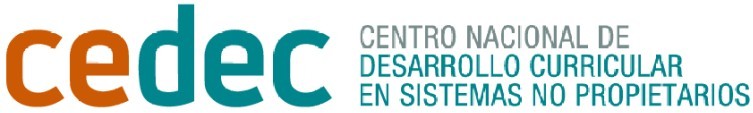 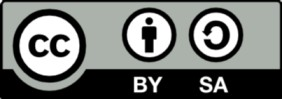 Cedec-en “”Izaki bizidunen sailkapena” HBIaren “Balorazio-eskalak” lizentzia honek babesten du: Creative Commons Aitortu-PartekatuBerdin 4.0 Espainia.ALDERDIAK12345Zientziaren txoko guztiak behar bezala bete ditu.Zientzia-hizkuntza zehatza erabiltzen du jardueretan.Zientziaren txokoetan planteatzen diren galderei egoki erantzun die, arrazoiak emanez.Eskatutako neurrietan magnitude zuzenak erabili ditu.Talde-lanetan lankidetza eta parte-hartze arduratsua izateko jarrerak erakutsi ditu.Lan pertsonalean esfortzua eta autonomia erakusten ditu.